Intervención de la delegación de Cuba en ocasión del Examen Periódico Universal de Barbados. 43º período de sesiones del Grupo de Trabajo del EPU del Consejo de Derechos Humanos. Ginebra, 5 de mayo de 2023.Señor Presidente:Damos una calurosa bienvenida a la delegación de Barbados. Agradecemos su compromiso con el Examen Periódico Universal y reconocemos con satisfacción los resultados obtenidos por el país en la implementación de las recomendaciones aceptadas en ciclos anteriores.Les recomendamos:Continuar desarrollando el “Plan de Recuperación y Transformación Económica”, en función de trabajar en la mejora de la calidad de vida de su población.Proseguir los esfuerzos gubernamentales y del sistema de salud en relación con la mortalidad materna, con énfasis en la prevención de riesgos en la etapa prenatal. Reconocemos el compromiso de Barbados en la promoción y protección de los derechos humanos, así como su activismo en disímiles temáticas multilaterales, lo cual compartimos, como naciones caribeñas hermanas unidas por lazos históricos.Le deseamos todo el éxito en este nuevo ciclo del EPU.Muchas gracias.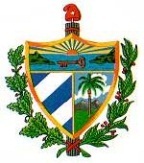 REPUBLICA DE CUBAMisión Permanente ante la Oficina de las Naciones Unidas en Ginebra y los Organismos Internacionales en Suiza